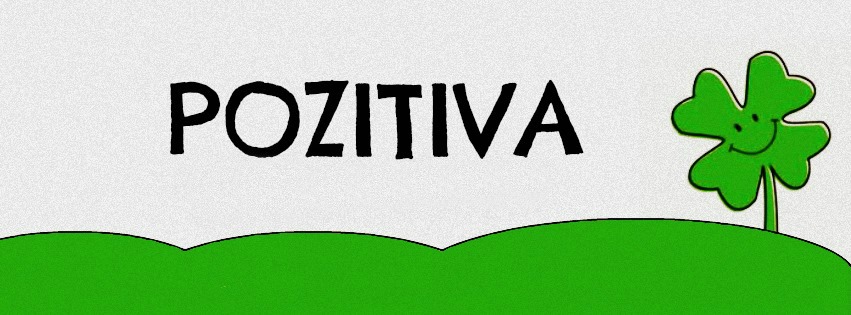 PROGRAM OBILJEŽAVANJA MJESECA BORBE PROTIV OVISNOSTI15.11. - 15.12.2016.U ORGANIZACIJI UDRUGE ZA PROMICANJE KVALITETE ŽIVOTA I ODRŽANJE MENTALNOG ZDRAVLJA “POZITIVA” NOVA GRADIŠKA168 SATI BEZ DRUŠTVENIH MREŽAPsihološka radionica za učenike : Ivana Mikanović, mag. psihologije21. studenog u 12,30 sati, Elektrotehnička i ekonomska škola Nova GradiškaZNANJEM I PODRŠKOM DO NE-OVISNOSTIPredavanje za članove Vijeća učenika Gimnazije, Industrijsko-obrtničke i Elektrotehničke i ekonomske škole : Darija Marić, dipl.socijalna radnica23. studenog u 12.30 sati, Centar za socijalnu skrb Nova GradiškaŽIVOTNE VJEŠTINE—OTVORENOST, EMPATIJA I ISKRENOSTPedagoška radionica za učenike : Marija Dautović, dipl. pedagog28. studenog  u 12.00 sati , Osnovna škola Ante Starčevića RešetariPREVENCIJA SINDROMA PROFESIONALNOG SAGORIJEVANJAPsihoedukacija za stručnjake iz odgojno-obrazovnog sustava, zdravstva, socijalne skrbi, policije, civilnog društva : Ivana Tomić - Pavlović, prof. psihologije28. studenog u 13.00 sati, Gradsko društvo Crvenog križa Nova Gradiška KAKO PREPOZNATI SIMPTOME OVISNOSTI KOD MLADIH?Predavanje za roditelje : Kristina Terzić, dr.med. specijalizantica psihijatrije1. prosinca  u 18.00 sati, Gimnazija Nova GradiškaOSOBNA ODGOVORNOST ZA ZDRAVLJE I NEOVISNIČKO PONAŠANJEEdukacija za roditelje : Marija Dautović, dipl. pedagog5. prosinca u 17.00 sati, Osnovna škola Ante Starčevića RešetariULOGA MEDIJA U PREVENCIJI OVISNOSTIPredavanje:  mr. Ljiljana Lukačević, spec. kliničke psihologije9. prosinca, Slavonski Brod 4. brodski simpozij o alkoholizmu, kockanju i modernim ovisnostimaVAGA NE VAŽE KOLIKO VRIJEDIMPedagoška radionica na Nastavničkom vijeću : Mirela Brlić - Trnka, prof. pedagogije12. prosinca u 13.00 sati, Industrijsko-obrtnička škola Nova GradiškaVOLONTIRANJE U FUNKCIJI PREVENCIJE TIMSKI RAD U PREVENCIJIPredavanja za voditelje preventivnih programa za djecu i mlade: Mira Linjaković, prof. pedagogije i mr. Ljiljana Lukačević, spec. kliničke psihologije15. prosinca u 10.00 sati, Velika Gradska vijećnicaINFO-EDUKATIVNI PULT „POSLUŽI SE ZDRAVIM“Iva Lukačević, studentica medicine15. prosinca, 10.00 - 15.00 sati, Predvorje velike Gradske vijećnice